		   Załącznik Nr 3Wzór wniosku o dostęp do OIU*)	Uzasadnienie dlaczego wniosek nie mógł zostać przyjęty w wyniku procedury koordynacji, i dlaczego na podstawie dostępnych informacji strony uznają, że wszelkie proponowane alternatywy spełniają wymogi wnioskodawcy i są realne.Wniosek o dostęp do Obiektu Infrastruktury Usługowej (OIU)Wniosek o dostęp do Obiektu Infrastruktury Usługowej (OIU)Wniosek o dostęp do Obiektu Infrastruktury Usługowej (OIU)Wniosek o dostęp do Obiektu Infrastruktury Usługowej (OIU)Wniosek o dostęp do Obiektu Infrastruktury Usługowej (OIU)Wniosek o dostęp do Obiektu Infrastruktury Usługowej (OIU)Wniosek o dostęp do Obiektu Infrastruktury Usługowej (OIU)Wniosek o dostęp do Obiektu Infrastruktury Usługowej (OIU)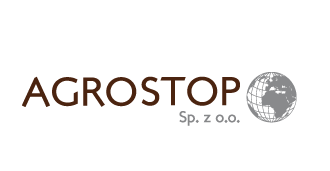 Nr wniosku: …………………………Nr wniosku: …………………………Wpłynął do: „AGROSTOP”  Sp. z o.o. Wpłynął do: „AGROSTOP”  Sp. z o.o. Wpłynął do: „AGROSTOP”  Sp. z o.o. Wpłynął do: „AGROSTOP”  Sp. z o.o. Data:    ………………………….Godzina:     .……………..……..Data:    ………………………….Godzina:     .……………..……..Data:    ………………………….Godzina:     .……………..……..…….…/……./……….        Nr/miesiąc/rokPotwierdzenie przyjęcia wniosku przez pracownika „AGROSTOP”  Sp. z o.o.Potwierdzenie przyjęcia wniosku przez pracownika „AGROSTOP”  Sp. z o.o.Potwierdzenie przyjęcia wniosku przez pracownika „AGROSTOP”  Sp. z o.o.Potwierdzenie przyjęcia wniosku przez pracownika „AGROSTOP”  Sp. z o.o.Potwierdzenie przyjęcia wniosku przez pracownika „AGROSTOP”  Sp. z o.o.……………………………………Pieczęć firmowa i podpis……………………………………Pieczęć firmowa i podpis……………………………………Pieczęć firmowa i podpisDane kontaktowe OperatoraDane kontaktowe OperatoraDane kontaktowe OperatoraPrzewoźnik:Przewoźnik:Przewoźnik:Przewoźnik:Przewoźnik:Przewoźnik:Terminal Przeładunkowy AGROSTOP   Spedycja Kobylany ul. Słoneczna 150 21-540 Małaszewicze Tel.      83 375 31 13            83 375 04 10e-mail: spedycja@agrostop2.pl Terminal Przeładunkowy AGROSTOP   Spedycja Kobylany ul. Słoneczna 150 21-540 Małaszewicze Tel.      83 375 31 13            83 375 04 10e-mail: spedycja@agrostop2.pl Terminal Przeładunkowy AGROSTOP   Spedycja Kobylany ul. Słoneczna 150 21-540 Małaszewicze Tel.      83 375 31 13            83 375 04 10e-mail: spedycja@agrostop2.pl Nazwa:Nazwa:Terminal Przeładunkowy AGROSTOP   Spedycja Kobylany ul. Słoneczna 150 21-540 Małaszewicze Tel.      83 375 31 13            83 375 04 10e-mail: spedycja@agrostop2.pl Terminal Przeładunkowy AGROSTOP   Spedycja Kobylany ul. Słoneczna 150 21-540 Małaszewicze Tel.      83 375 31 13            83 375 04 10e-mail: spedycja@agrostop2.pl Terminal Przeładunkowy AGROSTOP   Spedycja Kobylany ul. Słoneczna 150 21-540 Małaszewicze Tel.      83 375 31 13            83 375 04 10e-mail: spedycja@agrostop2.pl Adres:Adres:Terminal Przeładunkowy AGROSTOP   Spedycja Kobylany ul. Słoneczna 150 21-540 Małaszewicze Tel.      83 375 31 13            83 375 04 10e-mail: spedycja@agrostop2.pl Terminal Przeładunkowy AGROSTOP   Spedycja Kobylany ul. Słoneczna 150 21-540 Małaszewicze Tel.      83 375 31 13            83 375 04 10e-mail: spedycja@agrostop2.pl Terminal Przeładunkowy AGROSTOP   Spedycja Kobylany ul. Słoneczna 150 21-540 Małaszewicze Tel.      83 375 31 13            83 375 04 10e-mail: spedycja@agrostop2.pl Telefon:Telefon:Terminal Przeładunkowy AGROSTOP   Spedycja Kobylany ul. Słoneczna 150 21-540 Małaszewicze Tel.      83 375 31 13            83 375 04 10e-mail: spedycja@agrostop2.pl Terminal Przeładunkowy AGROSTOP   Spedycja Kobylany ul. Słoneczna 150 21-540 Małaszewicze Tel.      83 375 31 13            83 375 04 10e-mail: spedycja@agrostop2.pl Terminal Przeładunkowy AGROSTOP   Spedycja Kobylany ul. Słoneczna 150 21-540 Małaszewicze Tel.      83 375 31 13            83 375 04 10e-mail: spedycja@agrostop2.pl Fax:Fax:Terminal Przeładunkowy AGROSTOP   Spedycja Kobylany ul. Słoneczna 150 21-540 Małaszewicze Tel.      83 375 31 13            83 375 04 10e-mail: spedycja@agrostop2.pl Terminal Przeładunkowy AGROSTOP   Spedycja Kobylany ul. Słoneczna 150 21-540 Małaszewicze Tel.      83 375 31 13            83 375 04 10e-mail: spedycja@agrostop2.pl Terminal Przeładunkowy AGROSTOP   Spedycja Kobylany ul. Słoneczna 150 21-540 Małaszewicze Tel.      83 375 31 13            83 375 04 10e-mail: spedycja@agrostop2.pl e-mail:e-mail:Opis usługi: Opis usługi: Opis usługi: Dane: Dane: Dane: Dane: Dane: Dane: DOSTEP DO OBIEKTU DOSTEP DO OBIEKTU DOSTEP DO OBIEKTU DOSTEP DO OBIEKTU DOSTEP DO OBIEKTU DOSTEP DO OBIEKTU DOSTEP DO OBIEKTU DOSTEP DO OBIEKTU DOSTEP DO OBIEKTU Określenie Obiektu OIUOkreślenie Obiektu OIUOkreślenie Obiektu OIUNADAWCA / ODBIORCANADAWCA / ODBIORCANADAWCA / ODBIORCARodzaj ładunkuRodzaj ładunkuRodzaj ładunkuRodzaj opakowaniaRodzaj opakowaniaRodzaj opakowaniaInne informacje – dotyczące towarów niestandardowych, których nie obejmuje cennik Inne informacje – dotyczące towarów niestandardowych, których nie obejmuje cennik Inne informacje – dotyczące towarów niestandardowych, których nie obejmuje cennik Określenie czasu / terminu udostępniania (pożądany układ godzin dostępu do Obiektu, tj.; od …….... do ……….)Określenie czasu / terminu udostępniania (pożądany układ godzin dostępu do Obiektu, tj.; od …….... do ……….)Określenie czasu / terminu udostępniania (pożądany układ godzin dostępu do Obiektu, tj.; od …….... do ……….)Dostęp do Obiektu w dni/u tygodnia 
(lub data w przypadku usługi wnioskowanej jednorazowo)Dostęp do Obiektu w dni/u tygodnia 
(lub data w przypadku usługi wnioskowanej jednorazowo)Dostęp do Obiektu w dni/u tygodnia 
(lub data w przypadku usługi wnioskowanej jednorazowo)Masa brutto pociągu / pojazdów kolejowychMasa brutto pociągu / pojazdów kolejowychMasa brutto pociągu / pojazdów kolejowychIlość wagonówIlość wagonówIlość wagonówUwagi / Inna usługa ( np.: waga) Uwagi / Inna usługa ( np.: waga) Uwagi / Inna usługa ( np.: waga) Podpisprzedstawiciela Przewoźnikaskładającego wniosek………………………………………Podpisprzedstawiciela Przewoźnikaskładającego wniosek………………………………………Podpisprzedstawiciela Przewoźnikaskładającego wniosek………………………………………………………………………… Pieczęć firmowa i podpis ………………………………… Pieczęć firmowa i podpis ………………………………… Pieczęć firmowa i podpis ………………………………… Pieczęć firmowa i podpis Data:  …………..…………… Data:  …………..…………… Dane kontaktowe pracownika PrzewoźnikaDane kontaktowe pracownika PrzewoźnikaDane kontaktowe pracownika PrzewoźnikaDane kontaktowe pracownika PrzewoźnikaDane kontaktowe pracownika PrzewoźnikaDane kontaktowe pracownika PrzewoźnikaDane kontaktowe pracownika PrzewoźnikaDane kontaktowe pracownika PrzewoźnikaDane kontaktowe pracownika PrzewoźnikaImię i nazwiskoImię i nazwiskoImię i nazwiskoTelefon:Telefon:Telefon:Faks:Faks:Faks:e-mail: e-mail: e-mail: Informacje „AGROSTOP”  Sp. z o.o. (wypełnia Operator)Informacje „AGROSTOP”  Sp. z o.o. (wypełnia Operator)Informacje „AGROSTOP”  Sp. z o.o. (wypełnia Operator)Informacje „AGROSTOP”  Sp. z o.o. (wypełnia Operator)Informacje „AGROSTOP”  Sp. z o.o. (wypełnia Operator)Informacje „AGROSTOP”  Sp. z o.o. (wypełnia Operator)Informacje „AGROSTOP”  Sp. z o.o. (wypełnia Operator)Informacje „AGROSTOP”  Sp. z o.o. (wypełnia Operator)Informacje „AGROSTOP”  Sp. z o.o. (wypełnia Operator)Wniosek przyjęty do realizacjiWniosek przyjęty do realizacjiWniosek przyjęty do realizacjiWniosek przyjęty do realizacjiOdmowa przyjęcia*)Odmowa przyjęcia*)Odmowa przyjęcia*)Odmowa przyjęcia*)Odmowa przyjęcia*)Informacja o przydzielonej zdolności przepustowejInformacja o przydzielonej zdolności przepustowejInformacja o przydzielonej zdolności przepustowejInformacja o przydzielonej zdolności przepustowejUzasadnienie odmowy*) Uzasadnienie odmowy*) Uzasadnienie odmowy*) Uzasadnienie odmowy*) Uzasadnienie odmowy*) Data: …………………..… godz. ………………..Data: …………………..… godz. ………………..Data: …………………..… godz. ………………..Data: …………………..… godz. ………………..Data: …………………..… godz. ………………..Data: …………………..… godz. ………………..Data: …………………..… godz. ………………..Data: …………………..… godz. ………………..Data: …………………..… godz. ………………..Podpis pracownika:Podpis pracownika:Podpis pracownika:Podpis pracownika:Podpis pracownika:Podpis pracownika:Podpis pracownika:Podpis pracownika:Podpis pracownika:……………………………………………………….Pieczęć firmowa i podpis……………………………………………………….Pieczęć firmowa i podpis……………………………………………………….Pieczęć firmowa i podpis……………………………………………………….Pieczęć firmowa i podpis……………………………………………………….Pieczęć firmowa i podpis……………………………………………………….Pieczęć firmowa i podpis……………………………………………………….Pieczęć firmowa i podpis……………………………………………………….Pieczęć firmowa i podpis……………………………………………………….Pieczęć firmowa i podpisREZYGNACJA z przydzielonego dostępu do ObiektuREZYGNACJA z przydzielonego dostępu do ObiektuREZYGNACJA z przydzielonego dostępu do ObiektuREZYGNACJA z przydzielonego dostępu do ObiektuREZYGNACJA z przydzielonego dostępu do ObiektuREZYGNACJA z przydzielonego dostępu do ObiektuREZYGNACJA z przydzielonego dostępu do ObiektuREZYGNACJA z przydzielonego dostępu do ObiektuREZYGNACJA z przydzielonego dostępu do ObiektuData złożenia rezygnacji ……………………….…..   godz. …………………Data złożenia rezygnacji ……………………….…..   godz. …………………Data złożenia rezygnacji ……………………….…..   godz. …………………Data złożenia rezygnacji ……………………….…..   godz. …………………Data potwierdzenia przyjęcia rezygnacji……………………….…..   godz. …………………Data potwierdzenia przyjęcia rezygnacji……………………….…..   godz. …………………Data potwierdzenia przyjęcia rezygnacji……………………….…..   godz. …………………Data potwierdzenia przyjęcia rezygnacji……………………….…..   godz. …………………Data potwierdzenia przyjęcia rezygnacji……………………….…..   godz. …………………Podpis pracownika PrzewoźnikaPodpis pracownika PrzewoźnikaPodpis pracownika PrzewoźnikaPodpis pracownika PrzewoźnikaPodpis pracownika Zarządcy Operatora OIUPodpis pracownika Zarządcy Operatora OIUPodpis pracownika Zarządcy Operatora OIUPodpis pracownika Zarządcy Operatora OIUPodpis pracownika Zarządcy Operatora OIU……………………………………………………….Pieczęć firmowa i podpis……………………………………………………….Pieczęć firmowa i podpis……………………………………………………….Pieczęć firmowa i podpis……………………………………………………….Pieczęć firmowa i podpis……………………………………………………….Pieczęć firmowa i podpis……………………………………………………….Pieczęć firmowa i podpis……………………………………………………….Pieczęć firmowa i podpis……………………………………………………….Pieczęć firmowa i podpis……………………………………………………….Pieczęć firmowa i podpis